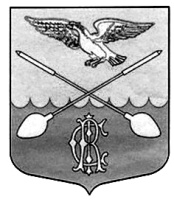 СОВЕТ ДЕПУТАТОВ МУНИЦИПАЛЬНОГО ОБРАЗОВАНИЯ ДРУЖНОГОРСКОЕ ГОРОДСКОЕ ПОСЕЛЕНИЕГАТЧИНСКОГО МУНИЦИПАЛЬНОГО РАЙОНА ЛЕНИНГРАДСКОЙ ОБЛАСТИ (третьего созыва)Р Е Ш Е Н И Еот   31 июля 2019 года19 мая 2009 года		                                                               №  33О принятии во втором и третьем чтении  изменений и дополнений в Устав муниципального образования Дружногорское городское поселение Гатчинского муниципального района Ленинградской области, утвержденный решением Совета депутатов от 14 сентября 2017 года № 40В соответствии с решением  Совета депутатов от 29.05.2019 г.  № 22 «О принятии в первом чтении проекта изменений и дополнений в Устав муниципального образования Дружногорское городское поселение Гатчинского муниципального района Ленинградской области», проведенными  30 июня 2019 года публичными слушаниями о вносимых изменений и дополнений в Устав муниципального образования Дружногорское городское поселение Гатчинского муниципального района Ленинградской области, руководствуясь статьями 35 и 44 Федерального закона от 06.10.2003 г. № 131-ФЗ «Об общих принципах организации местного самоуправления в Российской Федерации», Уставом муниципального образования Дружногорское городское поселение Гатчинского муниципального района Ленинградской области,Совет депутатов Дружногорского городского поселенияРЕШИЛ:1. Принять во  2-ом чтении изменения и дополнения в Устав муниципального образования Дружногорское городское поселение Гатчинского муниципального района Ленинградской области (Приложение № 1).2.Опубликовать настоящее решение в «Официальном вестнике Дружногорского городского поселения» и на официальном сайте Дружногорского городского поселения3.Настоящее решение вступает в силу со дня его официального опубликования.ГлаваДружногорское городское поселение:                                                          И.В. Моисеева  Приложение № 1к решению Совета депутатов муниципального образования Дружногорское городское поселение Гатчинского муниципального района Ленинградской области  от «31» июля 2019 года № 33Изменения и дополненияв Устав муниципального образования Дружногорское городское поселение Гатчинского муниципального района Ленинградской областиДополнить Статью 1 Наименование муниципального образования, место нахождения органов местного самоуправления частью 6 следующего содержания: В официальных символах муниципального образования, наименованиях органов местного самоуправления, выборных и иных должностных лиц местного самоуправления и в других случаях могут использоваться сокращенные формы наименования муниципального образования наравне с наименованием муниципального образования, определенным частью  1 настоящей статьи.2. Внести изменения в статью 3 Устава  Перечень вопросов местного значения: - пункт 6 изложить:  дорожная деятельность в отношении автомобильных дорог местного значения в границах населенных пунктов поселения и обеспечение безопасности дорожного движения на них, включая создание и обеспечение функционирования парковок (парковочных мест), осуществление муниципального контроля за сохранностью автомобильных дорог местного значения в границах населенных пунктов поселения, организация дорожного движения, а также осуществление иных полномочий в области использования автомобильных дорог и осуществления дорожной деятельности в соответствии с законодательством Российской Федерации; - пункт  21 изложить: участие в организации деятельности по накоплению (в том числе раздельному накоплению) и транспортированию твердых коммунальных отходов;- пункт  22 изложить:  утверждение правил благоустройства территории поселения, осуществление контроля за их соблюдением, организация благоустройства территории поселения в соответствии с указанными правилами, а также организация использования, охраны, защиты, воспроизводства городских лесов, лесов особо охраняемых природных территорий, расположенных в границах населенных пунктов поселения;- пункт  23 дополнить словами:  направление уведомления о соответствии указанных в уведомлении о планируемых строительстве или реконструкции объекта индивидуального жилищного строительства или садового дома (далее - уведомление о планируемом строительстве) параметров объекта индивидуального жилищного строительства или садового дома установленным параметрам и допустимости размещения объекта индивидуального жилищного строительства или садового дома на земельном участке, уведомления о несоответствии указанных в уведомлении о планируемом строительстве параметров объекта индивидуального жилищного строительства или садового дома установленным параметрам и (или) недопустимости размещения объекта индивидуального жилищного строительства или садового дома на земельном участке, уведомления о соответствии или несоответствии построенных или реконструированных объекта индивидуального жилищного строительства или садового дома требованиям законодательства о градостроительной деятельности при строительстве или реконструкции объектов индивидуального жилищного строительства или садовых домов на земельных участках, расположенных на территориях поселений, принятие в соответствии с гражданским законодательством Российской Федерации решения о сносе самовольной постройки, решения о сносе самовольной постройки или ее приведении в соответствие с предельными параметрами разрешенного строительства, реконструкции объектов капитального строительства, установленными правилами землепользования и застройки, документацией по планировке территории, или обязательными требованиями к параметрам объектов капитального строительства, установленными федеральными законами (далее также - приведение в соответствие с установленными требованиями), решения об изъятии земельного участка, не используемого по целевому назначению или используемого с нарушением законодательства Российской Федерации, осуществление сноса самовольной постройки или ее приведения в соответствие с установленными требованиями в случаях, предусмотренных Градостроительным кодексом Российской Федерации;Внести изменения в Статью 5  Муниципальные выборыВ части 1 слова по одномандатным округам заменить словами по многомандатным округамДополнить Главу 2. ВОПРОСЫ МЕСТНОГО ЗНАЧЕНИЯ статьей     3.1.  Права органов местного самоуправления на решение вопросов, не отнесенных к вопросам местного значения Органы местного самоуправления Дружногорского городского поселения имеют право на:1) создание музеев Дружногорского городского поселения;2)совершение нотариальных действий, предусмотренных законодательством;3) участие в осуществлении деятельности по опеке и попечительству;4) создание условий для осуществления деятельности, связанной с реализацией прав местных национально-культурных автономий на территории Дружногорского городского поселения;5) оказание содействия национально-культурному развитию народов Российской Федерации и реализации мероприятий в сфере межнациональных отношений на территории Дружногорского городского поселения;6) участие в организации и осуществлении мероприятий по мобилизационной подготовке муниципальных предприятий и учреждений, находящихся на территории Дружногорского городского поселения;7) создание муниципальной пожарной охраны;8) создание условий для развития туризма;9) оказание поддержки общественным наблюдательным комиссиям, осуществляющим общественный контроль за обеспечением прав человека и содействие лицам, находящимся в местах принудительного содержания;10) оказание поддержки общественным объединениям инвалидов, а также созданным общероссийскими общественными объединениями инвалидов организациям в соответствии с Федеральным законом от 24.11.1995 № 181-ФЗ «О социальной защите инвалидов в Российской Федерации»;11) предоставление гражданам жилых помещений муниципального жилищного фонда по договорам найма жилых помещений жилищного фонда социального использования в соответствии с жилищным законодательством;12) осуществление мероприятий по отлову и содержанию безнадзорных животных, обитающих на территории Дружногорского городского поселения;13) осуществление мероприятий в сфере профилактики правонарушений, предусмотренных Федеральным законом «Об основах системы профилактики правонарушений в Российской Федерации»;14) оказание содействия развитию физической культуры и спорта инвалидов, лиц с ограниченными возможностями здоровья, адаптивной физической культуры и адаптивного спорта;15) осуществление мероприятий по защите прав потребителей, предусмотренных Законом Российской Федерации от 07.02.1992 № 2300-1 «О защите прав потребителей».2. Органы местного самоуправления Дружногорского городского поселения вправе решать вопросы, указанные в части 1 настоящей статьи, участвовать в осуществлении иных государственных полномочий (не переданных им в соответствии со статьей 19 Федерального закона от 06.10.2003 № 131-ФЗ), если это участие предусмотрено федеральными законами, а также решать иные вопросы, не отнесенные к компетенции органов местного самоуправления других муниципальных образований, органов государственной власти и не исключенные из их компетенции федеральными законами и законами Ленинградской области, за счет доходов местных бюджетов, за исключением межбюджетных трансфертов, предоставленных из бюджетов бюджетной системы Российской Федерации, и поступлений налоговых доходов по дополнительным нормативам отчислений.Дополнить Главу 3  ФОРМЫ НЕПОСРЕДСТВЕННОГО ОСУЩЕСТВЛЕНИЯ НАСЕЛЕНИЕМ МЕСТНОГО САМОУПРАВЛЕНИЯ, ПОРЯДОК И ГАРАНТИИ УЧАСТИЯ НАСЕЛЕНИЯ В РЕШЕНИИ ВОПРОСОВ МЕСТНОГО ЗНАЧЕНИЯ         абзацем следующего содержания: Население Дружногорского городского поселения непосредственно осуществляет местное самоуправление и участвует в осуществлении местного самоуправления в следующих формах:          1) местный референдум;2) муниципальные выборы;3) голосование по отзыву депутата Совета депутатов Дружногорского городского  поселения;4) голосование по вопросам изменения границ и преобразования Дружногорского городского  поселения;5) сход граждан;6) правотворческая инициатива граждан;7) территориальное общественное самоуправление;8) староста сельского населенного пункта;9) публичные слушания, общественные обсуждения;10) собрание граждан;11) конференция граждан (собрание делегатов);12) опрос граждан;13) обращения граждан в органы местного самоуправления;14) общественный совет;15) инициативная комиссия;16) другие формы, не противоречащие Конституции Российской Федерации, федеральным законам, Уставу Ленинградской области и законам Ленинградской области. статьей 10.1 «Сход граждан» 1. Сход граждан может проводиться в случаях, предусмотренных статьей 25.1 131-ФЗ от 06.10.2003 г. и  созываться главой муниципального образования самостоятельно либо по инициативе группы жителей поселения численностью не менее 10 человек. В сельском населенном пункте сход граждан может проводиться по вопросу выдвижения кандидатуры старосты сельского населенного пункта, а также по вопросу досрочного прекращения полномочий старосты сельского населенного пункта.2. Порядок организации и проведения схода граждан определяется решением совета депутатов  Дружногорского городского поселения  и должен предусматривать заблаговременное оповещение жителей муниципального образования о времени и месте проведения схода граждан, заблаговременное ознакомление с проектом муниципального правового акта и материалами по вопросам, выносимым на решение схода граждан, другие меры, обеспечивающие участие жителей Дружногорского городского поселения  в сходе граждан.3. Решение схода граждан считается принятым, если за него проголосовало более половины участников схода граждан. Решения, принятые на сходе граждан, подлежат обязательному исполнению на территории поселения. 4. Решения, принятые на сходе граждан, подлежат официальному опубликованию (обнародованию).5. В случае, если в населенном пункте отсутствует возможность одновременного совместного присутствия более половины обладающих избирательным правом жителей данного населенного пункта, сход граждан проводится поэтапно в срок, не превышающий одного месяца со дня принятия решения о проведении схода граждан. При этом лица, ранее принявшие участие в сходе граждан, на последующих этапах участия в голосовании не принимают. Решение схода граждан считается принятым, если за него проголосовало более половины участников схода граждан.6. Статью 13 Публичные слушания озаглавить: Публичные слушания, общественные обсуждения  и изложить:1. Для обсуждения проектов муниципальных правовых актов по вопросам местного значения с участием жителей Дружногорского городского поселения советом депутатов,  главой поселения могут проводиться публичные слушания.2. Публичные слушания проводятся по инициативе населения, совета депутатов, главы поселения или главы  администрации, осуществляющего свои полномочия на основе контракта.3. Публичные слушания, проводимые по инициативе населения или совета депутатов, назначаются советом депутатов, а по инициативе главы поселения или главы администрации, осуществляющего свои полномочия на основе контракта, - главой поселения.4. На публичные слушания должны выноситься:1) проект устава Дружногорского городского поселения, а также проект решения совета депутатов Дружногорского городского поселения  о внесении изменений и дополнений в данный устав, кроме случаев, когда в устав муниципального образования вносятся изменения в форме точного воспроизведения положений Конституции Российской Федерации, федеральных законов, конституции (устава) или законов субъекта Российской Федерации в целях приведения данного устава в соответствие с этими нормативными правовыми актами;  2) проект  бюджета и отчет о его исполнении;  3) проект стратегии социально-экономического развития Дружногорского городского поселения;       4) вопросы о преобразовании муниципального образования, за исключением случаев, если в соответствии с федеральным законодательством  для преобразования муниципального образования требуется получение согласия населения муниципального образования, выраженного путем голосования либо на сходах граждан.5. Порядок организации и проведения публичных слушаний определяется решением совета депутатов и должен предусматривать заблаговременное оповещение жителей Дружногорского городского поселения о времени и месте проведения публичных слушаний, заблаговременное ознакомление с проектом муниципального правового акта, другие меры, обеспечивающие участие в публичных слушаниях жителей Дружногорского городского поселения, опубликование (обнародование) результатов публичных слушаний, включая мотивированное обоснование принятых решений.6. По проектам генеральных планов, проектам правил землепользования и застройки, проектам планировки территории, проектам межевания территории, проектам правил благоустройства территорий, проектам, предусматривающим внесение изменений в один из указанных утвержденных документов, проектам решений о предоставлении разрешения на условно разрешенный вид использования земельного участка или объекта капитального строительства, проектам решений о предоставлении разрешения на отклонение от предельных параметров разрешенного строительства, реконструкции объектов капитального строительства, вопросам изменения одного вида разрешенного использования земельных участков и объектов капитального строительства на другой вид такого использования при отсутствии утвержденных правил землепользования и застройки проводятся общественные обсуждения или публичные слушания, порядок организации и проведения которых определяется  решением совета депутатов с учетом положений законодательства о градостроительной деятельности.- Дополнить статьей 15.1 Староста сельского населенного пункта1. Для организации взаимодействия органов местного самоуправления и жителей сельского населенного пункта при решении вопросов местного значения в сельском населенном пункте, расположенном в Дружногорском городском поселении может назначаться староста сельского населенного пункта.2. Староста сельского населенного пункта назначается советом депутатов Дружногорского городского поселения, в состав которого входит данный сельский населенный пункт, по представлению схода граждан сельского населенного пункта из числа лиц, проживающих на территории данного сельского населенного пункта и обладающих активным избирательным правом.3. Староста сельского населенного пункта не является лицом, замещающим государственную должность, должность государственной гражданской службы, муниципальную должность или должность муниципальной службы, не может состоять в трудовых отношениях и иных непосредственно связанных с ними отношениях с органами местного самоуправления.4. Старостой сельского населенного пункта не может быть назначено лицо:1) замещающее государственную должность, должность государственной гражданской службы, муниципальную должность или должность муниципальной службы;2) признанное судом недееспособным или ограниченно дееспособным;3) имеющее непогашенную или неснятую судимость.5. Срок полномочий старосты сельского населенного пункта  составляет два года.6.Полномочия старосты сельского населенного пункта прекращаются досрочно по решению совета депутатов Дружногорского городского поселения, по представлению схода граждан сельского населенного пункта, а также в случаях, установленных пунктами 1 - 7 части 10 статьи 40  Федерального закона от 6 октября 2003 года № 131-ФЗ.7. Староста сельского населенного пункта для решения возложенных на него задач:1) взаимодействует с органами местного самоуправления, муниципальными предприятиями и учреждениями и иными организациями по вопросам решения вопросов местного значения в сельском населенном пункте;2) взаимодействует с населением, в том числе посредством участия в сходах, собраниях, конференциях граждан, направляет по результатам таких мероприятий обращения и предложения, в том числе оформленные в виде проектов муниципальных правовых актов, подлежащие обязательному рассмотрению органами местного самоуправления;3) информирует жителей сельского населенного пункта по вопросам организации и осуществления местного самоуправления, а также содействует в доведении до их сведения иной информации, полученной от органов местного самоуправления;4) содействует органам местного самоуправления в организации и проведении публичных слушаний и общественных обсуждений, обнародовании их результатов в сельском населенном пункте;5) осуществляет иные полномочия и права, предусмотренные  решением совета депутатов Дружногорского городского поселения в соответствии с законом Ленинградской области.8. Гарантии деятельности и иные вопросы статуса старосты сельского населенного пункта устанавливаются  решением совета депутатов Дружногорского городского поселения  в соответствии с законом Ленинградской области.Дополнить Статьей 15.2.  Общественный совет1. Направления деятельности общественного совета, его полномочия, срок полномочий, порядок взаимодействия с органами местного самоуправления Дружногорского городского поселения определяются решением Совета депутатов Дружногорского городского поселения.Деятельность общественных советов, их полномочия направлены на выборы приоритетных проектов на основе инициативных предложений, на взаимодействие с органами местного самоуправления Дружногорского городского поселения.Дополнить Статьей 15.3.  Инициативная комиссия1) В соответствии с законодательством Ленинградской области в административном центре Дружногорского городского поселения – городском поселке Дружная Горка население участвует в осуществлении местного самоуправления путем избрания инициативной комиссии.2) Границы территории, на которой осуществляет деятельность инициативная комиссия, определяется решением Совета депутатов Дружногорского городского поселения  по предложению главы администрации Дружногорского городского поселения.3) Порядок выдвижения инициативных предложений и участия населения в их реализации, осуществления контроля реализации инициативных предложений, порядок взаимодействия с органами местного самоуправления Дружногорского городского поселения  определяются решением Совета депутатов Дружногорского городского поселения.4) Инициативные предложения включаются в муниципальную программу (подпрограмму) в порядке, определенном правовым актом администрации Дружногорского городского поселения.5) Назначение и проведение собрания (конференции) граждан по вопросу избрания (переизбрания) инициативной комиссии осуществляется администрацией Дружногорского городского поселения с обязательным участием уполномоченного представителя Совета депутатов Дружногорского городского поселения в порядке, предусмотренном решением Совета депутатов Дружногорского городского поселения.6) Направления деятельности инициативных комиссий, их полномочия, срок полномочий, порядок формирования, порядок досрочного роспуска, определяются решением Совета депутатов Дружногорского городского поселения. Деятельность инициативных комиссий, их полномочия направлены на выборы приоритетных проектов на основе инициативных предложений, на взаимодействие с органами местного самоуправления Дружногорского городского поселения по подготовке проектов, осуществлению контроля за их реализацией.7) Количество членов инициативной комиссии должно быть нечетным и составляет пять  человек.8) Председатель инициативной комиссии (далее - председатель) избирается из состава инициативной комиссии в порядке, установленном решением Совета депутатов Дружногорского городского поселения.9) Председатель в соответствии с решением Совета депутатов Дружногорского городского поселения  исполняет свои полномочия по договору или на безвозмездной (общественной) основе.Расходы, связанные с заключенным договором, могут осуществляться за счет средств бюджета Дружногорского городского поселения.При исполнении председателем полномочий на безвозмездной (общественной) основе администрацией Дружногорского городского поселения  может производиться возмещение затрат, связанных с исполнением председателем полномочий, в порядке и размере, установленных решением Совета депутатов Дружногорского городского поселения.10) Председатель имеет удостоверение, которое подписывается главой Дружногорского городского поселения.11) Инициативная комиссия ежегодно отчитывается о своей деятельности на собрании (конференции) граждан территории административного центра - городского поселка Дружная Горка, назначение и проведение которого (которой) осуществляется администрацией Дружногорского городского поселения  в порядке, предусмотренном решением Совета депутатов Дружногорского городского поселения.Изложить часть  2 статьи 17 Органы местного самоуправления и должностные лица Дружногорского городского поселения:  Правами юридического лица обладает администрация, которая является муниципальным казенным учреждением, подлежащим государственной регистрации в соответствии с Федеральным законом от 8 августа 2001 года № 129-ФЗ «О государственной регистрации юридических лиц и индивидуальных предпринимателей» В статье 18 Совет депутатов Дружногорского городского поселения часть 1 изложить: Совет депутатов Дружногорского городского поселения состоит из 10 (десяти) депутатов, избираемых на муниципальных выборах по многомандатным избирательным округам, образуемым на территории поселения.9. В Статью 19 Полномочия Совета депутатов Дружногорского городского поселения внести следующие изменения:- подпункт 4 части 1 изложить в следующей редакции:-  утверждение стратегии социально-экономического развития муниципального образования;- дополнить часть 1 пунктом 11): утверждение правил благоустройства территории муниципального образования.- подпункт  6 части 2 изложить: определяет порядок организации и проведения публичных слушаний и общественных обсуждений- дополнить часть 2 статьи 19 п. 34) определяет порядок  организации сбора статистических показателей, характеризующих состояние экономики и социальной сферы муниципального образования, и предоставление указанных данных органам государственной власти в порядке, установленном Правительством Российской Федерации;- дополнить часть 2 статьи 19 п. 35)  принимает решение о привлечении граждан к выполнению на добровольной основе социально значимых для поселения работ (в том числе дежурств) в целях решения вопросов местного значения поселений, предусмотренных пунктами 7.1 - 9, 15 и 19 части 1 статьи 14  Федерального закона от 06.10.2003 г. № 131-ФЗ «Об общих принципах организации местного самоуправления в Российской Федерации»К социально значимым работам могут быть отнесены только работы, не требующие специальной профессиональной подготовки.К выполнению социально значимых работ могут привлекаться совершеннолетние трудоспособные жители поселений  в свободное от основной работы или учебы время на безвозмездной основе не более чем один раз в три месяца. При этом продолжительность социально значимых работ не может составлять более четырех часов подряд.10. Дополнить Статью 22 Депутат совета депутатов Дружногорского городского поселения:частью 8:  Встречи депутата с избирателями проводятся в помещениях, специально отведенных местах, а также на внутридворовых территориях при условии, что их проведение не повлечет за собой нарушение функционирования объектов жизнеобеспечения, транспортной или социальной инфраструктуры, связи, создание помех движению пешеходов и (или) транспортных средств либо доступу граждан к жилым помещениям или объектам транспортной или социальной инфраструктуры. Уведомление органов исполнительной власти Ленинградской области или органов местного самоуправления о таких встречах не требуется. При этом депутат вправе предварительно проинформировать указанные органы о дате и времени их проведения. Органы местного самоуправления определяют специально отведенные места для проведения встреч депутатов с избирателями, а также определяют перечень помещений, предоставляемых органами местного самоуправления для проведения встреч депутатов с избирателями, и порядок их предоставления. Встречи депутата с избирателями в форме публичного мероприятия проводятся в соответствии с законодательством Российской Федерации о собраниях, митингах, демонстрациях, шествиях и пикетированиях. Воспрепятствование организации или проведению встреч депутата с избирателями в форме публичного мероприятия, определяемого законодательством Российской Федерации о собраниях, митингах, демонстрациях, шествиях и пикетированиях, влечет за собой административную ответственность в соответствии с законодательством Российской Федерации.Изложить часть 4 статьи 22 в редакции: Депутаты должны соблюдать ограничения, запреты, исполнять обязанности, которые установлены Федеральным законом от 25 декабря 2008 года N 273-ФЗ "О противодействии коррупции" и другими федеральными законами. Полномочия депутата прекращаются досрочно в случае несоблюдения ограничений, запретов, неисполнения обязанностей, установленных Федеральным законом от 25 декабря 2008 года N 273-ФЗ "О противодействии коррупции", Федеральным законом от 3 декабря 2012 года N 230-ФЗ "О контроле за соответствием расходов лиц, замещающих государственные должности, и иных лиц их доходам", Федеральным законом от 7 мая 2013 года N 79-ФЗ "О запрете отдельным категориям лиц открывать и иметь счета (вклады), хранить наличные денежные средства и ценности в иностранных банках, расположенных за пределами территории Российской Федерации, владеть и (или) пользоваться иностранными финансовыми инструментами". Депутаты не могут быть привлечены к уголовной или административной ответственности за высказанное мнение, позицию, выраженную при голосовании, и другие действия, соответствующие статусу депутатов, в том числе по истечении срока их полномочий. Данное положение не распространяется на случаи, когда депутатом, были допущены публичные оскорбления, клевета или иные нарушения, ответственность за которые предусмотрена федеральным законом. 	11. Статью 24 Глава муниципального образования Дружногорское городское поселение дополнить Частью  8: Глава муниципального образования должен соблюдать ограничения, запреты, исполнять обязанности, которые установлены Федеральным законом от 25 декабря 2008 года N 273-ФЗ "О противодействии коррупции", Федеральным законом от 3 декабря 2012 года N 230-ФЗ "О контроле за соответствием расходов лиц, замещающих государственные должности, и иных лиц их доходам", Федеральным законом от 7 мая 2013 года N 79-ФЗ "О запрете отдельным категориям лиц открывать и иметь счета (вклады), хранить наличные денежные средства и ценности в иностранных банках, расположенных за пределами территории Российской Федерации, владеть и (или) пользоваться иностранными финансовыми инструментами". 12. Статью  26 Устава Досрочное прекращение полномочий главы Дружногорского городского поселения дополнить:Частью  3:  В случае досрочного прекращения полномочий главы поселения  избрание главы поселения, избираемого советом депутатов  из своего состава, осуществляется не позднее чем через шесть месяцев со дня такого прекращения полномочий.При этом если до истечения срока полномочий совета депутатов осталось менее шести месяцев, избрание главы поселения из состава совета депутатов осуществляется на первом заседании вновь избранного совета депутатов.Частью  4:  В случае, если глава поселения, полномочия которого прекращены досрочно на основании правового акта высшего должностного лица Ленинградской области об отрешении от должности главы муниципального образования либо на основании решения совета депутатов  об удалении главы поселения  в отставку, обжалует данные правовой акт или решение в судебном порядке, совет депутатов не вправе принимать решение об избрании главы поселения, избираемого советом депутатов из своего состава, до вступления решения суда в законную силу.13. В Статье 28 Полномочия администрации Дружногорского городского поселения  подпункт 14) части 1 изложить: осуществляет организацию выполнения стратегии социально-экономического развития муниципального образования…далее по тексту14. Статью 29  Глава администрации Дружногорского городского поселения  дополнить:Частью 2а: Условия контракта для главы администрации утверждаются советом депутатов.Частью  2б: Порядок проведения конкурса на замещение должности главы администрации устанавливается советом депутатов. Порядок проведения конкурса должен предусматривать опубликование условий конкурса, условий о дате, времени и месте его проведения, проекта контракта не позднее чем за 20 дней до дня проведения конкурса.  Общее число членов конкурсной комиссии в поселении устанавливается советом депутатов, половина членов конкурсной комиссии назначается советом депутатов, а другая половина главой администрации муниципального района.Частью  2в: Лицо назначается на должность главы администрации советом депутатов из числа кандидатов, представленных конкурсной комиссией по результатам конкурса. Контракт с главой администрации заключается главой поселения.Часть  5 статьи  29 изложить: Глава администрации должен соблюдать ограничения, запреты, исполнять обязанности, которые установлены Федеральным законом от 25 декабря 2008 года N 273-ФЗ "О противодействии коррупции", Федеральным законом от 3 декабря 2012 года N 230-ФЗ "О контроле за соответствием расходов лиц, замещающих государственные должности, и иных лиц их доходам", Федеральным законом от 7 мая 2013 года N 79-ФЗ "О запрете отдельным категориям лиц открывать и иметь счета (вклады), хранить наличные денежные средства и ценности в иностранных банках, расположенных за пределами территории Российской Федерации, владеть и (или) пользоваться иностранными финансовыми инструментами".Часть 6 статьи 29 изложить: Полномочия главы администрации, осуществляемые на основе контракта, прекращаются досрочно в случае: далее по текстуЧасть 7 Статьи 29 дополнить подпунктом 4:  Контракт с главой  администрации может быть расторгнут в судебном порядке на основании заявления Губернатора Ленинградской области в связи с несоблюдением ограничений, запретов, неисполнением обязанностей, которые установлены Федеральным законом от 25 декабря 2008 года N 273-ФЗ "О противодействии коррупции", Федеральным законом от 3 декабря 2012 года N 230-ФЗ "О контроле за соответствием расходов лиц, замещающих государственные должности, и иных лиц их доходам", Федеральным законом от 7 мая 2013 года N 79-ФЗ "О запрете отдельным категориям лиц открывать и иметь счета (вклады), хранить наличные денежные средства и ценности в иностранных банках, расположенных за пределами территории Российской Федерации, владеть и (или) пользоваться иностранными финансовыми инструментами", выявленными в результате проверки достоверности и полноты сведений о доходах, расходах, об имуществе и обязательствах имущественного характера, представляемых в соответствии с законодательством Российской Федерации о противодействии коррупции.15. Часть 2 Статьи 37 Вступление в силу муниципальных правовых актов изложить: Муниципальные нормативные правовые акты, затрагивающие права, свободы и обязанности человека и гражданина, устанавливающие правовой статус организаций, учредителем которых выступает муниципальное образование, а также соглашения, заключаемые между органами местного самоуправления, вступают в силу после их официального опубликования (обнародования).Официальным опубликованием муниципального правового акта или соглашения, заключенного между органами местного самоуправления, считается первая публикация его полного текста в периодическом печатном издании, распространяемом в поселении «Официальном вестнике Дружногорского городского поселения», которая  должна обеспечивать возможность ознакомления с ними граждан, за исключением муниципальных правовых актов или их отдельных положений, содержащих сведения, распространение которых ограничено федеральным законом.Для официального опубликования (обнародования) муниципальных правовых актов и соглашений органы местного самоуправления вправе также использовать сетевое издание. В случае опубликования (размещения) полного текста муниципального правового акта в официальном сетевом издании объемные графические и табличные приложения к нему в печатном издании могут не приводиться. Официальным обнародованием муниципальных правовых актов является доведение их содержания до населения посредством их размещения для ознакомления граждан:1) на официальном сайте Дружногорского городского поселения в информационно-телекоммуникационной сети «Интернет»2) размещение заверенных копий текстов муниципальных правовых актов, соглашений, заключаемых между органами местного самоуправления, с указанием на них даты размещения на информационных стендах, расположенных в помещении администрации Дружногорского городского поселения. 					 Приложение 2						К решению Состав рабочей группы                                                                                 по подготовке изменений в Устав Муниципального образования «Дружногорское городское поселение»МОИСЕЕВА И.В. – глава муниципального образованияОТС И.В. – и.о. главы администрации ДГППОГОДИНА Л.Г. – зам. председателя совета депутатов ДГПВИНОГРАДОВ О.И. – начальник отдела муниципального имуществаХАРЕНО С.Н. – специалист 1 категории 